		CENTRE PARROQUIAL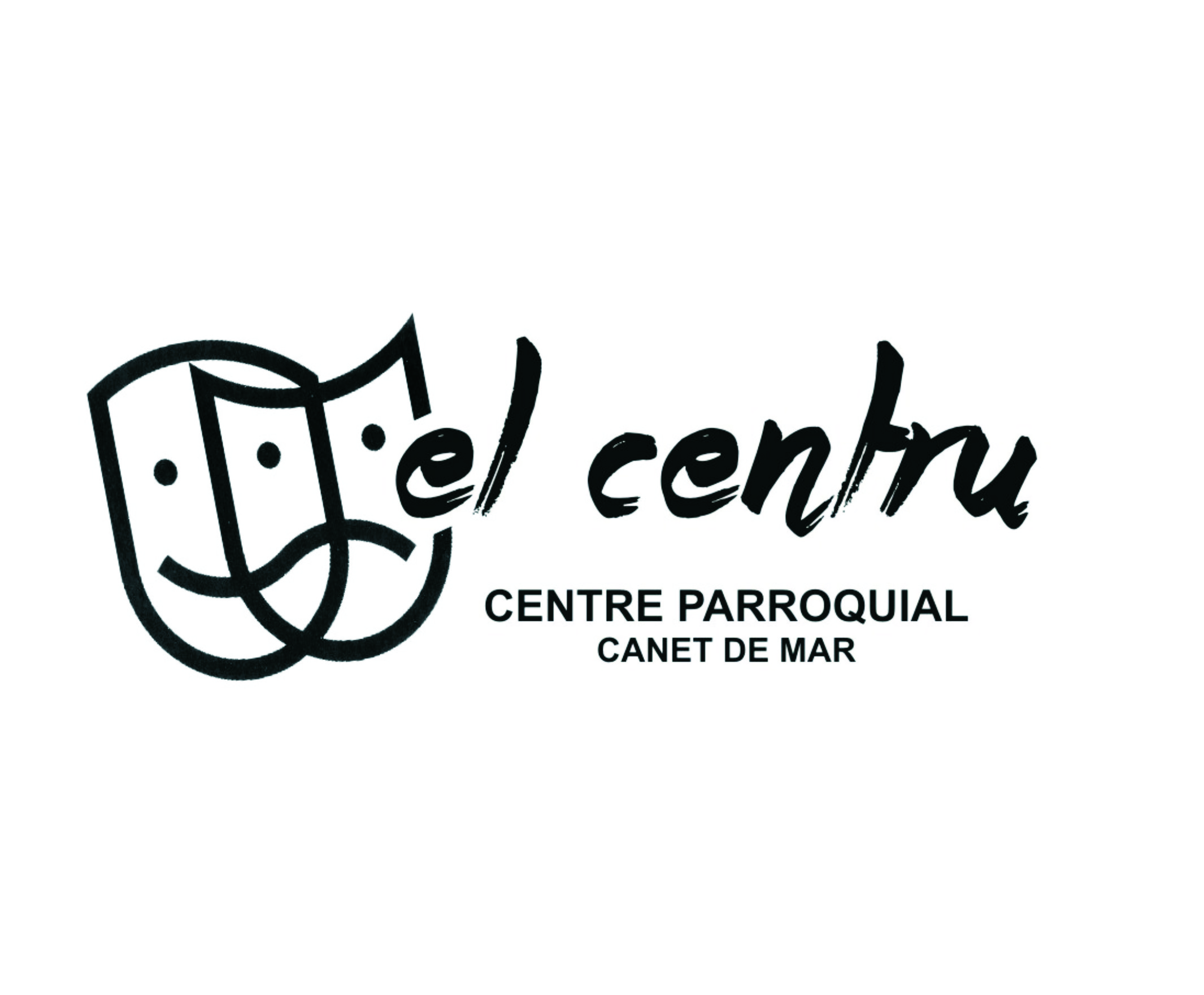 					CANET DE MARBASES DEL XLIV CONCURS DE TEATRE “PREMI PEDRACASTELL” DEL CENTRE PARROQUIAL DE CANET DE MARL’entitat del Centre Parroquial remet les basses per participar en el seu concurs de teatre per grups de teatre amateur que organitza anualment l’entitat.Dates:Les representacions es faran durant els mesos de febrer, març i abril del 2018. Un cop seleccionades les companyies la comissió organitzadora es posarà en contacte amb aquestes per tal de seleccionar les dates de representació. El sopar de cloenda i l’entrega de premis serà el 28 d’abril del 2018.Requisits:Podran formar part d’aquest concurs, els grups en els quals els seus components, inclòs el seu director, siguin amateurs.Cada grup proposarà un màxim de tres obres, en català o castellà (omplint la butlleta d’inscripció annexada)Les obres esmentades, hauran d’esser degudament autoritzades per l’S.G.A.EPer poder optar al premi de companyia, caldrà que l’obra representada intervinguin un mínim de 4 personatges.La comissió organitzadora procedirà a fer una selecció entre els elencs i comunicarà el resultats als acceptats, convocant-los en dia i hora a la nostra entitat o bé per telèfon per a realitzar la selecció de les dates de representació i/o sorteig de les dates proposades en el cas que hi hagi coincidència entre grups.El jurat qualificador, estarà composat per diverses personalitats de prestigi dins l’àmbit teatral de la vila. El veredicte del jurat serà inapel·lable.Premis:En el present concurs, es concedirà els premis detallats seguidament:trofeus als tres primers classificats en les categories de:MILLOR COMPANYIAMILLOR DIRECCIÓMILLOR ACTRIU EN EL PAPER PRINCIPALMILLOR ACTOR EN EL PAPER PRINCIPALMILLOR ACTOR DE REPARTIMENTMILLOR ACTRIU DE REPARTIMENTtrofeus únics en:MILLOR PRESENTACIÓ ESCÈNICAMILLOR VOTACIÓ POPULARMILLOR OBRA EN CATALÀEl jurat es reserva el dret de concedir els accèssits que consideri oportuns.Condicions econòmiques:Tots els grups rebran 500 euros per participació. Aquesta subvenció serà donada el dia del sopar de cloenda i repartiment de premis. En cas de no assistir cap membre en representació del grup, la subvenció serà retirada.La comissió organitzadora té fixat un màxim de 100 euros per drets d’autor. Una quantitat superior a l’esmentada anirà a càrrec de cada grup.Les despeses de vestuari, maquillatge i utillatge, així com el muntatge de les obres, serà a càrrec de cada grup.Dates d’inscripció i direcció:La data límit d’inscripció és el 30 de setembre del 2017.Per fer la inscripció caldrà enviar per correu postal a:ALBERT COLL FLOTATSC/MONTNEGRE n 23, 3er ACANET DE MAR 08360la següent documentació:Full d’inscripcióBreu història del grup, sinopsi de l’obra i repartimentAutorització de l’S.G.A.E. (IMPRESCINDIBLE)Cartell i programa de mà (en cas de tenir-ne)DVD de la representacióText de l’obraEl fet de lliurar la butlleta d’inscripció dóna per entès l’acceptació d’aquestes bases.Qualsevol esdeveniment no previst en aquestes bases, serà resolt per la comissió organitzadora. Aquesta es reserva el dret d’efectuar les modificacions necessàries per al funcionament del concurs, les quals seran comunicades amb suficient antelació a tots els grups participants. Telèfons de contacte: Albert 687068375Xavier 677440804Mail de contacte: centru.canet@gmail.comFULL D’INSCRIPCIÓXLIV CONCURS DE TEATRE “PREMI PEDRACASTELL” CANET DE MAR.GRUP:______________________________________________________________ENTITAT:____________________________________________________________CODI POSTAL I LOCALITAT:__________________________________________ADREÇA:___________________________________________________________CIF.:________________________________________________________________PERSONA DE CONTACTE:____________________________________________TELEFON:___________________________________________________________CORREU ELECTRÒNIC:______________________________________________ADREÇA PERSONA DE CONTACTE:___________________________________Sol·licita la inscripció en el proper XLIV concurs de teatre amateur Premi Pedracastell que començarà el proper mes de febrer del 2018 i accepta les bases establertes.OBRES PROPOSADESTítol:........................................................................................................Autor:.......................................................................................................Nombre d’actes:................................ Durada:............................................Títol:........................................................................................................Autor:.......................................................................................................Nombre d’actes:................................ Durada:............................................Títol:........................................................................................................Autor:.......................................................................................................Nombre d’actes:................................ Durada:............................................ Signatura:QÜESTIONS TÈCNIQUESESCENARI:Mida boca escenari    8mEscenari en càmera negra    6mAlçada boca             3mMida fons escenari    5,5 mAlçada interior del escenari     3,5 mEQUIP DE LLUMSTaula de 24 canals de 2000WBateria d’al·lògens de 500 W   tres colorsErsos a  l’escenari d’al·lògens tres colorsFocus fora de l’escenari 5 roquets de 1000W EQUIP DE SOPlatina dobleCompacteMini discTaula de micros connectats a l’escenari